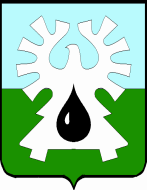 ГОРОДСКОЙ ОКРУГ УРАЙХАНТЫ-МАНСИЙСКОГО АВТОНОМНОГО ОКРУГА – ЮГРЫДУМА ГОРОДА УРАЙПРОТОКОЛвнеочередного заседания Думы города Урай седьмого созыва25.11.2022                                                                                                            № 309-00 час.Председательствующий: Величко А.В.– председатель Думы города Урай.  Приняли участие На заседании присутствует 14 депутатов. Внеочередное третье заседание Думы города Урай седьмого созыва является правомочным.На заседании присутствовали:Председательствующий: Предложил депутатам Думы принять проект повестки внеочередного третьего заседания Думы города Урай за основу. Поставил предложение на голосование.РЕШИЛИ: Принять проект повестки внеочередного третьего заседания Думы города Урай седьмого созыва за основу.Результат голосования: единогласно. Председательствующий: Поставил на голосование предложение об утверждении повестки внеочередного третьего заседания Думы города Урай седьмого созыва в целом. РЕШИЛИ: Утвердить повестку внеочередного третьего заседания Думы города Урай седьмого созыва в целом:Результат голосования: единогласно. РЕШИЛИ: Утвердить регламент работы внеочередного третьего заседания Думы города Урай: -  докладчику по  вопросам повестки -  до  10 минут;-  выступающим в прениях - до 3 минут;-   провести заседание Думы  без перерыва.Результат голосования: единогласно.Вопросы докладчику:Кукушкин А.В.: О финансировании дорожного фонда.Председательствующий: Предоставил слово председателю Контрольно - счетной палаты для оглашения заключения на проект решения о бюджете. Мядель И.А.: Огласила заключение на проект решения о бюджете.Баев С.А., председатель комиссии по бюджету озвучил решение комиссии.Выступили: Сафонов А.Н., Будункевич И.Д., Акчурин М.Р.: Выразили слова благодарности Комитету по финансам администрации города за хорошую работу по формированию бюджета на очередной финансовый год.  Закирзянов Т.Р.: Выразил слова благодарности за проделанную своевременную работу Думы города и администрации города по формированию бюджета на очередной финансовый год. Председательствующий                                                               А.В. Величко   депутаты:    Акчурин М.Р.,Анваров И.Р.,Баев С.А.,Борисова А.В.,Будункевич И.Д.,Гайсин И.Г., Жуков Е.В.,Жигарев Е.В.,Кочемазов А.В.,Кукушкин А.В.,Миникаев Р.Ф.,Ребякин Е.А.,Сафонов А.Н.Отсутствовали депутаты:Бабенко А.В.- уважительная причина, доверенность на Кочемазова А.В.,Бусарева Е.А. - уважительная причина, доверенность на Сафонова А.Н.,Насибуллин Л.Ф. - уважительная причина, доверенность на Сафонова А.Н.,Овденко Н.Б. - уважительная причина, доверенность на Миникаева Р.Ф.,Мунарев И.С. - уважительная причина, доверенность на Миникаева Р.Ф.,Павликов Д.Н.  - уважительная причина, доверенность на Баева С.А.Закирзянов Т.Р. --глава города Урай,Ашихмин А.Ю. -первый заместитель главы города Урай,Волошин Г.Г.-заместитель главы города Урай,Подбуцкая Е.Н.-заместитель главы города Урай, Якименко А.П.-прокурора города Урай, Хусаинова И.В.-председатель Комитета по финансам администрации города Урай,Зорина Л.В.-исполняющий обязанности председателя Комитета по финансам администрации города Урай, Чемогина Л.Л.-руководитель аппарата Думы города Урай,Иноземцева Н.М.-пресс-секретарь председателя Думы города Урай, Николаева В.В.-специалист – эксперт аппарата Думы города Урай.СЛУШАЛИ:О повестке внеочередного третьего заседания Думы города Урай седьмого созыва.О повестке внеочередного третьего заседания Думы города Урай седьмого созыва.Докладчик:Величко Александр Витальевич, председатель  Думы города Урай.О бюджете городского округа Урай Ханты-Мансийского автономного округа – Югры на 2023 год и на плановый период 2024 и 2025 годовДокладчик: Хусаинова Ирина Валериевна, председатель Комитета по финансам администрации города Урай.Разное.СЛУШАЛИ 1:О бюджете городского округа Урай Ханты-Мансийского автономного округа – Югры на 2023 год и на плановый период 2024 и 2025 годовДокладчик: Хусаинова Ирина Валериевна, председатель Комитета по финансам администрации города Урай.РЕШИЛИ:1. Принять проект решения в целом.Результат голосования: «за» - 19 депутатов, «против» - 1 депутат (Кукушкин А.В.). СЛУШАЛИ 2:Разное.